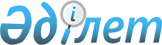 "Қазақстан Республикасы Президентiнiң "Ұлты қазақ азаматтарының тегi мен әкесiнiң атын жазуға байланысты мәселелердi шешу тәртiбi туралы" Жарлығын жариялау жөнiнде"
					
			Күшін жойған
			
			
		
					Қазақстан Республикасы Iшкi iстер министрлiгi 1996 жылғы 30 сәуiрдегі N 154 бұйрығы. Қазақстан Республикасының Әділет министрлігінде 1996 жылғы 23 желтоқсанда N 236 тіркелді. Қолданылуы тоқтатылды - ҚР Үкіметінің 2005 жылғы 9 ақпандағы N 124 қаулысымен.



      Қазақстан Республикасы Президентiнiң 1996 жылғы 2 сәуiрдегi "Ұлты қазақ азаматтарының тегi мен әкесiнiң атын жазуға байланысты мәселелердi шешу тәртiбi туралы" Жарлығын орындау мақсатында бұйырамын: 



      1. "Қазақ халқының қалыптасқан тарихи дәстүрлерiне сәйкес, ұлты қазақ азаматтарының паспорттары мен жеке басының куәлiктерiне олардың тегiн, есiмiн және әкесiнiң есімiн жазу тәртiбi жөнiндегi" Нұсқау (Қосымша N 1) 1996 жылдың 1 мамырынан бастап бекiтiлсiн және күшiне енгiзiлсiн. 



      2. Облыстық IIБ, Алматы қаласының IIББ басшылары iшкi iстер органдарының жеке құрамымен, паспорт аппараттары, мекен-жай бюросының қызметкерлерiмен осы Нұсқауды зерделеу жұмыстарын ұйымдастырсын және оның орындалуын қамтамасыз етсiн.



      3. Бұйрықтың орындалуын бақылау Қазақстан Республикасы IIМ паспорт және виза жұмысы жөнiндегi Бас басқармаға жүктелсiн.

      Қазақстан Республикасының



      Iшкi iстер Министрi



      Iшкi әскерлер қолбасшысы



      Iшкi қызмет генерал-майоры

N 154 30.04. 1996 ж.



ҚР IIМ бұйрығына  



N 1 қосымша      

     "Келiсiлген"                       "Келiсiлген"



     Қазақстан Республикасы             Қазақстан Республикасы



     Ұлттық саясаты жөнiндегi           Мемлекеттiк тергеу



     мемлекеттiк комитетiнiң            комитетiнiң төрағасы



     төрағасы                           бiрiншi орынбасары



Қазақ халқының қалыптасқан тарихи дәстүрлерiне






сәйкес, ұлты қазақ азаматтарының паспорттары






мен жеке басының куәлiктерiне олардың тегiн,






есiмiн және әкесiнiң есiмiн жазу тәртiбi туралы






НҰСҚАУ



      Осы Нұсқау Қазақстан Республикасы Президентiнiң 1996 жылғы 2 сәуiрдегi "Ұлты қазақ азаматтарының тегi мен әкесiнiң есiмiн жазуға байланысты мәселелердi шешу тәртiбi жөнiндегi" Жарлығына сәйкес әзiрлендi. 



      1. Ұлты қазақ азаматтары IIБ-ның, Қалалық Iшкi iстер бөлiмiнiң паспорт бөлiмшелерiне, олардың тегi, есiмiн және әкесiнiң есiмiн жазу туралы өтiнiш жасаса, қазақ халқының қалыптасқан тарихи дәстүрлерiне сәйкес, мұндай өтiнiштер Қазақстан Республикасы Президентiнiң 19.06.95 ж. "Азаматтардың өтiнiштерiн қарастыру тәртiбi жөнiндегi" Жарлығында ескерiлген тәртiппен тiркеледi және қарастырылады. IIБ, Қалалық iшкi iстер бөлiмiнiң басшылығы өтiнiштердi қарастырғаннан кейiн, олар паспорт аппараттарына орындауға берiледi. 



      Өтiнiштер азаматтың өз қалауы бойынша тегiн, есiмiн және әкесiнiң есiмiн қазақ немесе орыс тiлдерiнде, сондай-ақ айырбасталатын құжаттың сериясы, нөмiрi, берiлген уақыты және оны берген органның атауы көрсетiлiп, еркiн түрде жазылады. 



      Өтiнiшке ҚР IIМ 27.10.1994 ж. N 283 бұйрығымен бекiтiлген "Қазақстан Республикасы паспорт жүйесi туралы Ереженi қолдану тәртiбi жөнiндегi Нұсқаудың" 8 пунктiнде ескерiлген құжаттардың бiрiнiң көшiрмесi (ксерокөшiрмесi, фотокөшiрмесi) қосымша тiркеледi, ал нақты түрде мыналар: 



      - тууы туралы куәлiк (алғашқы паспорт алу кезiндегi) 



      - айырбасталатын паспорт (жеке басының куәлiгi) 



      - Қазақстан Республикасы Қарулы Күштерiнiң офицерлерi, прапорщиктерi, мерзiмдi қызметтен тыс қызметкерлерi үшiн жеке басының куәлiгi 



      - шетелдiк паспорт (шетелде тұрақты мекендейтiн Қазақстан Республикасының азаматтары үшiн) 



      - Қазақстан Республикасының азаматтығын қабылдау немесе Қазақстан Республикасының азаматы ретiнде тану туралы анықтама 



      - егер сотталғанға дейiн паспорты, жеке басының куәлiгi болмаса немесе осы құжаттары жоғалған болса, бас еркiнен айыру орындарынан (қабылдау-бөлу орнынан) босатылған азаматтар үшiн босатылуы жөнiндегi анықтама 



      - iшкi iстер органдары арқылы берiлген N 9 формадағы анықтама. 



      Қажет болған жағдайда өтiнiшке негiз болатын қосымша материалдар да талап етiлуi мүмкiн. 



      2. Iздеу салынған адамдарды анықтау мақсатында, тегiн, есiмiн, әкесiнiң есiмiн өзгерту жөнiндегi өтiнiштердi қарастыру кезiнде, өтiнiш берушi адамдар IIБ (IIМ) АО (анықтамалық орталығының), МТК (Мемлекеттiк тергеу комитетiнiң) және мекен-жай бюросының тiзiмдерi бойынша тексерiледi. Азаматтың өтiнiшiн қанағаттандыруға кедергi болатын мәлiметтер болмаса, паспорт бөлiмшесi IIБ, Қалалық iшкi iстер бөлiмiнiң басшылығы бекiткен қорытындыны (қосымша N 1) шығарады. 



      Өтiнiш берушi жалған мәлiметтер ұсынатын жағдайда, оның өтiнiшi қанағаттандырылмайды. 



      3. Өтiнiш берушi адам туралы мәлiметтер Ф-1 формулярға толтырылады (қосымша N 2). Формулярдың 1-шi жолында паспорт, жеке басының куәлiгiн - "04" (тегiн, есiмiн және әкесiнiң есiмiн өзгерту) беру себебi көрсетiледi. Формулярдың 3-шi жолында қазақ және орыс тiлдерiнде өз қалауымен азаматтың тегi, 4-шi жолда - есiмi, ал 5-шi жолда - қазақ тiлiне тән емес (ов, ев, ова, ева, ин, ина, н, на, ович, евич, овна, евна), аффикстерiн алып тастай отырып, алайда тегi мен әкесiнiң есiмiнiң түбiрлiк негiзi сақталынып жазылады. Бұл ретте әкесiнiң есiмiн жазған кезде, оған азаматтың жынысына қарай "ұлы" немесе "қызы" сөздерi қосылып, бiрге жазылады, мысалы: 



      Наурызбай Болат Керiмұлы немесе Наурызбай Болат Керимулы. 



      Наурызбай Жанат Керiмқызы немесе Наурызбай Жанат Керимкызы. 



      Бұдан басқа, мынадай тектер орыс тiлiнде былайша транскрипцияланады, мысалы: Джандосов Джумабай - Жандосов Жұмабай ретiнде, Валиев Джапар - Уалиев Жапар ретiнде, Чоканов Рыскали - Шоканов Ырыскали ретiнде, Сәрсембаева Асем - Сәрсембаева Әсем ретiнде - және т.б. 



      4-шi мен 5-шi жолдардан төменде азаматтың бұрынғы есiмi мен әкесiнiң есiмi, ал 6-шы жолда тегi бұрынғысынша жазылады. Өтiнiш берушi азамат паспорт (жеке басының куәлiгiн) алғаннан кейiн, квитанция түбiршегi де осыған ұқсас толтырылады және ол паспорт жүйесi тәртiбiн қадағалау және оларды тiркеуге алуға жауапты адамға немесе үй кiтабы немесе пәтер карточкасына өзгертулер енгiзу үшiн паспорт жұмысын жүргiзетiн уәкiл адамға тапсырылады. 



      Ұсынылған құжаттарда өтiнiш берушiлердiң тектерi жоқ болса, мысалы: "Болат Керимулы", онда "фамилия - тегi" деген графаға - Керимулы (Керимулы Болат немесе Керiмұлы Болат) деп жазылады. 



      Азаматтардың тегiн, есiмiн, әкесiнiң есiмiн өзгертуге байланысты барлық өзге мәселелер Қазақстан Республикасының құқықтық-нормативтiк актiлерiне сәйкес, АХАТ органдары арқылы бекiтiлген тәртiппен шешiледi. 



      Тiркелiм (тiркеу) орны бойынша мекен-жай бюросына өтiнiш берушi азаматтың келуi жөнiндегi мекен-жай қағазы (14-п формадағы) бiр данада жiберiледi. Ол өтiнiш берушiнiң екi тегi мен әкесiнiң есiмi көрсете отырылып толтырылады, және де жаңа тегi мен әкесiнiң есiмi бiрiншi жазылып, оның қатарына жақшаның iшiне бұрынғы тегi мен әкесiнiң есiмi жазылады (қосымша N 3). 



      Егер өтiнiш берушi азамат бұрын паспортты (куәлiктi) басқа iшкi iстер органынан алса, онда сол органға (Қазақстан Республикасының аумағында ғана) оның тегiне, есiмiне және әкесiнiң есiмiне өзгерту енгiзiлген жаңа паспорт толтыру туралы мәлiмдеме жiберiледi. Бұл мәлiметтер Ф-1 формулярға (оң жағындағы бос орынға және 14-шi жолдан төмен) жазу үшiн қажет. Егер бұрынғы және жаңа паспортты бiр ғана iшкi iстер органы берсе, онда Ф-1 жаңа формуляр Ф-1 бұрынғы формулярға бiрiктiрiлiп, олар картотекада сақталады. 



      Оперативтiк-анықтамалық картотекаға өзгерту енгiзу үшiн, бұрын сотталған адамдардың тегiн, есiмiн, әкесiнiң есiмiне өзгерту жөнiнде IIБ-ның Ақпарат  орталығына (IIМ), МТК-не мәлiмдеме жiберiледi.



      4. Азаматтардың тегiн, есiмiн және әкесiнiң есiмiн өзгерту жөнiндегi материалдармен бiрге олардың өтiнiштерi жеке номенклатуралық iс қағазына тiркеледi және паспорт (жеке басы куәлiгiн) беру туралы Ф-1 өтiнiштерiмен қатар 75 жыл ағымында сақталады.

      ҚР IIМ паспорт және виза жұмысы



      жөнiндегi Бас басқармасы

                                    Нұсқаудың N 2 п.



                                    N 1 Қосымша



                                    "Бекiтемiн"



                                  ____________________________



                                   (Iшкi iстер органдарының



                                  ____________________________



                                    бастығы, атағы, тегi,



                                  ____________________________



                                    есiмi, әкесiнiң есiмi)



                                  ____________________________



                                           (Қолы)



                                  "  " _______________ 199__ж.

           Паспортта тегiн, есiмiн, әкесiнiң есiмiн (керек



         емесi сызылып тасталсын) өзгерту жөнiндегi азамат(ша)



         ______________________________________________________



                    (тегi, есiмi, әкесiнiң есiмi)



                өтiнiшiн тексеру нәтижелерi бойынша



                             ҚОРЫТЫНДЫ 

Азамат(ша)_________________________________________________________



                    (тегi, есiмi, әкесiнiң есiмi)



___________________________________________________________________



               (туған күнi, айы, жылы, туған жерi,



___________________________________________________________________



                          мекен-жайы)



өтiнiшiн тексеру барысында, оған " " ___________ 199__ж.



___________________________________________________________________



            (iшкi iстер органдарының аталуы)



арқылы, сериясы _______ N ___паспорт (куәлiк) берiлгенi анықталды.



Азамат(ша) ________________________________ " " ___________199__ж.



тегiн, есiмiн, әкесiнiң есiмiн паспортқа (куәлiкке) былайша________



_________________________________өзгертiп жазу туралы өтiнiш жасады.



Өтiнiштi растауға мыналар ұсынылды: _______________________________



___________________________________________________________________



Азамат(ша)__________________________тегiн (есiмiн, әкесiнiң есiмiн)



былайша___________________________________________өзгерту туралы



өтiнiшi қанағаттандырылсын (рұқсат етiлмесiн) деп



__________________________________________________



          (керек емесi сызылып тасталсын)



                        ЕСЕПТЕЙМIН 

     ______________________ Бастығы _______________________________



     (паспорт бөлiмшесiнiң)        (атағы,тегi,есiмi,әкесiнiң есiмi)

     " " _______________199_ж.           _________________



                                            (қолы)

 1.Паспорт, жеке куәлiгi берiледi    2.Берiлген азаматтық коды



 3. Наурызбай            4. Болат           5. Керiмұлы



   ________________     _________________   ______________________



       тегi                  аты               әкесiнiң аты



6. Наурызбаев           7. Булат                 Керимович



                        19600215



  тұрмысқа шыққанға    туған күнi, 8.Жынысы  9. Қазақ



   дейiнгi (бұрынғы)    айы, жылы    еркек 



   Ұлты



   фамилиясы             әйел



__________________________________________________________________



10.Туған жерi /         11.Тұрғылықты жерi   12.Бұрынғы тұрған жерi



   Елi                   қай елден келдi 



     Шығыс Қазақстан              Алматы



    __________________           ______________



   Автономиялы Республика,өлке,   облысы     Автономиялы Республика,



   облыс                          область    облыс

     Марқакөл                    Кеген



     _______________             ______________



   Аудан/район                   Аудан               Аудан

     Ақсуат                      Жалаңаш



     _______________             ______________



       Елдi мекен                 Елдi мекен        Елдi мекен 



     _________________         Қабанбай батыр



                                   көше



     Азаматтығы                 Елдi мекен          Елдi мекен



     _____________________   017    02    015



  Бұрын қай елдiң                  үй                    үй 



 азаматтығында тұрған       

 Қазақстан Республикасының азаматтығын       Келген күнi



 қабылдаған күнi/дата принятия               Дата прибытия



 гражданства Республики Казахстан



      |      |



______|      |______       ___________________      Карман



        Фото               |                 |        для



______|      |______       |_________________|       фото



      |      |             Азамат қолы/подпись гр.

      Азамат қолы



Куәландырамын     қолы/подпись   паспорт берушiнiң    код района



                                 фамилиясы            (города)



                                 фамилия паспортиста



     --------------------------------------------------------------



Паспорт, жеке куәлiгiн алуға арналған            Арыз/Заявление



квитанцияның түбiршегi                           N0000000



Корешок квитанции на получение:



 Азамат(ша)           Паспорта    Удостоверения личности



 гражданин(ка)



  Наурызбай             Болат            Керiмұлы



   ________________     _________________   ______________________



    тегi/фамилия          аты/имя          әкесiнiң аты/отчество



    Наурызбаев            Булат                 Керимович



    Алматы обл. Кеген ауд. Жалаңаш с.,



    Қабанбай батыр көш., 17-2-15



Паспорт,жеке куәлiк берген үшiн төленген/   ___________________теңге



За выдачу/удостоверения личности/оплачено      сомасы/сумма



     --------------------------------------------------------------



Паспорт,жеке куәлiгiн алуға арналған квитанция/    Арыз/Заявление



квитанция на получение:                             N00000

 Азамат(ша)           Паспорта    Удостоверения личности



 гражданин(ка)  Наурызбай             Болат            Керiмұлы



 ________________     _________________   ______________________



    тегi/фамилия          аты/имя          әкесiнiң аты/отчество

   4.05.96.           Паспорт, жеке куәлiгiн алуға арналған арыз



  _________________   қабылданды және теңге алынды



     күнi/дата        Принято заявление на выдачу паспорта/



                      удостоверения личности/и получено

 14  От басы    Үйленген тұрмысқа  Үйленген    Жесiр    Ажырасқан



     жағдайы    шықпаған/не женат  тұрмысқа   вдовец/   разведен/



     Семейное   не замужем         шыққан     вдова     разведена



     положение                     женат/



                                   замужем

     Наурызбай             Гульнар           Ғалымқызы



Зайыбының тегi/            Аты/имя        әкесiнiң аты/отчество



фамилия супруга



     Ахметова             Алматы обл. Кеген ауд. АХАТ 19810504



Зайыбының азаматтық коды  АХАЖ мекемесi/орган загса   Некенi тiркеу



Гражданский код супруга                               күнi/дата



                                                      регистрации



                                                      брака



15. 16 жасқа толмаған балалар/дети до 16 лет



     Наурызбай



     ___________________ _________________ _____________________



     Тегi/фамилия        Тегi/фамилия      Тегi/фамилия



     Асқар



     __________________  _________________ _____________________



     Аты/имя             Аты/имя            Аты/имя



     Болатұлы



     ____________________  _________________ _____________________



     Әкесiнiң аты/отчество  Әкесiнiң аты/Отчество  Әкесiнiң аты/



                                                   отчество



     19821207



     ________________    ___________________   ____________________



     туылған жылы/дата    туылған жылы/дата    туылған жылы/дата



     рождения              рождения             рождения

                   16. Әкесi/отец            17. Анасы/мать



                    Наурызбаев                Наурызбаева



                  ____________________   _________________________



                  Тегi/фамилия            Тегi/фамилия



                   Керiм                     Қарлығаш



                  ____________________   _________________________



                  Аты/имя                 Аты/имя



                  ______________________ _________________________



                  Әкесiнiң аты/отчество   Әкесiнiң аты/отчество



                  19350315                19360516



                  туылған жылы/дата       туылған жылы/дата



                  рождения                рождения



     18. Паспорт (жеке куәлiк) берiлген негiзi



        Паспорт (удостверения) выдать на основании 02 III-ИА 565437



                           19.  19860214



                               __________________



                               Берiлген күнi/дата выдачи



                           20. Алматы обл. Кеген IIО



                               __________________



                               Берген мекеме/орган выдачи



     21. Паспорт N             Жеке куәлiк/Удостверение личности N



     Алдым/получил  " " ________________ 199__г.___________________



                                                өз қолы/подпись



     Паспорт бөлiмi бастығы



     Начальник паспортной службы _______________    _______________



                                   қолы/подпись     тегi/фамилия

                                       Приложение N 3



                                      к Инструкции N 3

                              Форма N 14-П

                   АДРЕСНЫЙ ЛИСТОК ПРИБЫТИЯ

     1. Фамилия  Наурызбай (Наурызбаев)



     2. Имя    Болат (Булат)



     3. Отчество   Керiмұлы (Керимович)



     4. Дата рождения   15 февраля 1960г.



     5. Место  | обл, (страна)  Восточно-Казахстанская



       рождения| район          Маркакольский



               | город (ПГТ)    ______________________



      _________|село (аул)      Аксуат



      |________|



     6. Пол  Муж



     7. Регис. | обл.(страна)   Алматинская



      трируется| район          Кегенский



      по адресу| город (пгт)    _____________________



      _________| село (аул)     Жаланаш



      |________| улица          Кабанбай батыра



                 дом  17   корп. 2  кв. 15



     Кегенский РОВД



     ________________________________________________



           указать орган оформляющий регистрацию



     8. Откуда | обл (страна) ____________________



      прибыл и | район        ____________________



       когда   | город (пгт)  ____________________



      _________|село (аул)    ____________________



      |________| _________________________________



     Переехал в том же населенном пункте с ул______________



     _________________дом___________корп.__________________



     _________________кв___________________________________



     переменил фамилию, имя, отчество с____________________



     ______________________________________________________



                   указать прежние данные



                       Перемена фамилии, имени



     Другие причины    _________________________



                        и отчества

					© 2012. Қазақстан Республикасы Әділет министрлігінің «Қазақстан Республикасының Заңнама және құқықтық ақпарат институты» ШЖҚ РМК
				